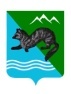 ПОСТАНОВЛЕНИЕкомиссии по делам несовершеннолетних и защите их прав Соболевского муниципального района(Постановление Правительства Камчатского края 20.11.2014 № 486-П)684200, Камчатский край, с. Соболево, ул. Советская, д.23,Тел: (841535)32-4-74, факс: (841536)32-3-01, эл.почта: grigoryevatn@sobolevomr.ruс. Соболево                                                                         от  17.03.2019 год № 2администрация Соболевского муниципального районаПрисутствовали:Ларина Ольга Гавриловна                 -  Заведующая отделением социального 						       обслуживания населения в Соболевском  						       районе;Отсутствуют: Рассмотрение  общепрофилактических  вопросов:Об организации трудоустройства несовершеннолетних, состоящих на различных видах учета в органах и учреждениях системы профилактики безнадзорности и правонарушений несовершеннолетних. _________________________________________________________________(докладчики: Врио директора КГКУ ЦЗН Соболевского района Березина В.А.Временно исполняющая обязанности директора КГКУ ЦЗН Соболевского района Березина В.А. доложила информацию об организации трудоустройства несовершеннолетних на территории Соболевского района в 2020 году и о взаимодействии по данному направлению с работодателями предоставляющими рабочие места несовершеннолетним. Решили:Принять к сведению информацию Врио директора КГКУ ЦЗН Соболевского района Березиной В.А. по обсуждаемому вопросу. Поручить КГКУ ЦЗН Соболевского района:Во взаимодействии с органами местного самоуправления, работодателями всех форм собственности обеспечить заключение соглашений и договоров на организацию временного трудоустройства несовершеннолетних граждан в возрасте от 14 до 18 лет в период летних каникул 2020 года. Во взаимодействии с управлением образования и молодежной политики провести комплекс информационных и профориентационных мероприятий с выпускниками общеобразовательных учреждений, детей сирот, оставшихся без попечения родителей, несовершеннолетних находящихся в социально опасном положении, а также состоящих на различных видах учета. Организовать проведение групповых и индивидуальных консультаций с отдельным категориями несовершеннолетних (дети - сироты, дети – инвалиды, подростки, оказавшиеся в трудной жизненной ситуации, несовершеннолетние, состоящие на различных видах учета системы профилактики). Во взаимодействии с управлением образования и молодежной политики организовать ярмарки вакансий и учебных мест для несовершеннолетних граждан. Рекомендовать органам местного самоуправления поселений Соболевского района :3.1. Проработать план работы муниципальных образовательных организаций в части организации занятости детей и подростков, в том числе с использованием инфраструктуры организаций дополнительного образования, объектов культуры и спорта в срок до 01.05.2020 года. 3.2. Обеспечить 100% охват занятости детей и подростков, состоящих на различных видах  профилактического учета в органах и учреждениях системы профилактики. О результатах проинформировать КДН и ЗП в срок до 01.05.2020 года. 	4. Управлению образования и молодежной политики Соболевского муниципального района во взаимодействии с КГКУ ЦЗН Соболевского района : 4.1. Содействовать трудоустройству подростков, в том числе желающих работать в свободное от учебы время, на рабочие места, соответствующие их возможностям.4.2. Содействовать личному и профессиональному становлению подростков.4.3. Оказать консультационную помощь по вопросам занятости несовершеннолетним гражданам, их родителям, работодателям.4.4. Размещать в средствах массовой информации, на Интернет – ресурсах органов занятости населения, на стендах ЦЗН, посредством наглядных материалов (листовок, буклетов, памяток).4.5. Об исполнении мероприятий постановления проинформировать КДН и ЗП администрации Соболевского муниципального района в срок до 20.05.2020 годаРекомендовать ОМВД в 4 квартале 2020 года организовать «дни открытых дверей» для старшеклассников образовательных организаций района. Об организации летнего отдыха несовершеннолетних, состоящих на различных видах учета в органах и учреждениях системы профилактики безнадзорности и правонарушений несовершеннолетних на базе учреждений культуры и загородных лагерей. _________________________________________________________________(докладчик: Начальник отдела по социальному развитию, труду и культуре администрации Соболевского муниципального района О.Г.Сысоева) Решили:Принять к сведению информацию Начальника Отдела по социальному развитию, труду и культуре по обсуждаемому вопросу. Отделу по социальному развитию, труду и культуре принять дополнительные меры по увеличению численности оздоровленных детей. Оказать в полной мере помощь по оздоровлению детям, воспитывающимся в неполной семье или в семье с трудной жизненной ситуацией. Управлению образования и молодежной политики администрации Соболевского муниципального района усилить контроль за подготовкой организаций отдыха детей и их оздоровления к оздоровительной компании, включая соответствие организаций отдыха детей и их оздоровление санитарно – эпидемиологическому законодательству РФ, требованиям антитеррористической и противопожарной безопасности. 4. Руководителям ЛОУ в период пребывания детей обеспечить:-  создание безопасных условий, присмотра и ухода за детьми; - соблюдение требований о медицинских осмотрах работников организации отдыха детей и их оздоровление;- соблюдение требований обеспечения антитеррористической защищенности, пожарной безопасности. По итогам проделанной работы по данному направлению представить в КДН и ЗП администрации Соболевского района аналитическую информацию в срок до 01.06.2020 года. 	По итогам заседания, по представленному проекту анализируя деятельность по организации оздоровительной кампании на 2020 год  (в сравнении с 2019 годом) необходимо внести следующие предложения: 1. Шире использовать возможности загородного оздоровления детей и подростков «особой категории» через Отдел по социальному развитию, труду и культуре. 2. Использовать различные формы трудоустройства старшеклассников через центр занятости (вакансии). 3. Усилить работу по организации обучающихся на помощь школе в летний период.Председатель КДН и ЗПСоболевского муниципального района                                        Е.В. ХорошайлоХорошайло Елена Васильевна-Заместитель главы администрации Соболевского муниципального района, Председатель  комиссии;Лепёхина Вера Валентиновна-Заведующая МДОКУ «Детский сад «Солнышко»;Асылова  Светлана Валерьевна- Педагог-психолог МОКУ «Соболевская средняя школа»;Спешнева Наталья Владимировна-Директор МКУК КДЦ «Родник» Соболевского муниципального района;Сысоева Ольга Геннадьевна-Начальник отдела по социальному развитию, труду и культуре администрации Соболевского района;Телегина Ирина Алексеевна-Главный врач ГБУЗ КК «Соболевская районная больница»; Асеева Ирина Николаевна                      -Директор МОКУ «Соболевская средняя школа»Березина Виктория Алексеевна         - И.о. директора КГКУ ЦЗН Соболевского районаФазылова Марина Николаевна(больничный)Куркина Нина Николаевна (отпуск) -Инспектор ПДН ОП №12 Усть-Большерецкого МО МВД РФ- Руководитель управления образования и молодежной политики  Приглашенные надлежащим образом: Приглашенные надлежащим образом: Приглашенные надлежащим образом: Гаркуша Виталий Владимирович-Прокурор Соболевского района (Присутствовал, не присутствовал)